Оргкомитет: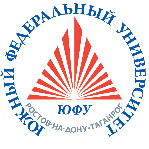 Силласте Галина Георгиевна – Заслуженный деятель науки РФ, руководитель научной школы «Гендерная и Экономическая социология», научный руководитель Департамента социологии Финансового университета при Правительстве РФ, Председатель Исследовательского комитета «Гендерная социология» РОС; Савченко Людмила Алексеевна – доктор философских наук, профессор кафедры отраслевой и прикладной социологии Института социологии и регионоведения ЮФУ;Николенко Наталия Александровна – кандидат социологических наук, доцент кафедры социологии и социальных технологий. Волгоградского государственного университета;Ушакова Валентина Григорьевна - кандидат исторических наук, факультет социологии Санкт-Петербургского государственного университета, руководитель магистерской программы «Гендерные исследования»;Красножон Анастасия Геннадьевна - преподаватель кафедры отраслевой и прикладной социологии Института социологии и регионоведения ЮФУ.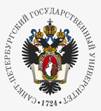 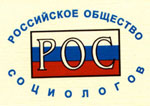 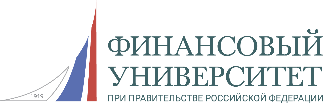 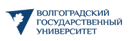 Южный Федеральный университет - Институт социологии и регионоведенияФинансовый университет при Правительстве РФСанкт-Петербургский государственный университетВолгоградский государственный университетРоссийское общество социологов – РОСНаучная школа «Гендерная и Экономическая социология»**************************************************Пятая ежегодная Всероссийская научная студенческая видеоконференция с международным участиемГендерный калейдоскоп-2020 Ростов-на-Дону – Москва – Санкт-Петербург – Волгоград - Уральск4 декабря 2020 г.Уважаемые студенты!Приглашаем вас принять участие во Всероссийской научной студенческой видеоконференции с международным участием «Гендерный калейдоскоп-2020», которая состоится 4 декабря 2020 года.В видеоконференции примут участие ваши коллеги - студенты Москвы, Санкт-Петербурга, Ростова-на-Дону, Волгограда, Уральска (Казахстан) представляющие ряд крупных университетов.Цель студенческой видеоконференции-2020:- обсудить новые направления и объекты молодежных исследований в свете формирования нового гендерного порядка, - рассмотреть гендерные ресурсы общественного развития;- проанализировать возможность интеграции гендерных исследований в учебные практики.Предмет дискуссии:Новый гендерный порядок и гендерные практики:- в повседневности,- в экономической и политической сферах,- в духовных практиках.Пленарные выступления модераторов:Силласте Галина Георгиевна - Заслуженный деятель науки РФ, руководитель научной школы «Гендерная и Экономическая социология».Савченко Людмила Алексеевна – доктор философских наук, профессор кафедры отраслевой и прикладной социологии ИСиР ЮФУ Николенко Наталия Александровна – кандидат социологических наук, доцент кафедры социологии и социальных технологий Волгоградского государственного университетаУшакова Валентина Григорьевна - кандидат исторических наук, факультет социологии Санкт-Петербургского государственного университета, руководитель магистерской программы «Гендерные исследования».Конференция будет проводиться на платформе Microsoft Teams.https://teams.microsoft.com/l/meetup-join/19%3aee118cfbdd2c4a47b70c06c695ba2884%40thread.tacv2/1606655038906?context=%7b%22Tid%22%3a%2219ba435d-e46c-436a-84f2-1b01e693e480%22%2c%22Oid%22%3a%221d60d9d6-360c-43aa-8df1-ee20c43b42f6%22%7dРегламент:Пленарное выступление – до 15 минутСообщения участников конференции – 5-6 минутNB! В выступлениях просьба раскрыть актуальность заявленной проблемы, научную область ее изучения и применения, личную точку зрения на развитие предлагаемого направления в курсовой или выпускной квалификационной работах, иной форме самостоятельного научного творчества, возможный опыт проведения социологического исследования.По результатам конференции ИСиР ЮФУ издает электронный сборник научных работ.Требования к публикации:Название доклада (по центру, полужирным шрифтом). Первая буква должна быть заглавной, остальные - строчные, за исключением начальных букв имен собственных и инициалов.На следующей строке (по центру): инициалы и фамилия автора/авторов (для каждого автора - сначала инициалы, а затем, через пробел, фамилия, полужирным шрифтом, курсивом).На следующей строке (по центру) название университета или института (места работы), города.Пример:Социокультурные последствия глобализацииИ.И. ПетровЮжный федеральный университет, г. Ростов-на-ДонуОформление основного текста:Текст должен быть сохранён в формате MS Word. Формат страницы А4. Поля страницы все по 2 см. Шрифт - Times New Roman; кегль - 14; межстрочный интервал - 1,5. Выравнивание по ширине, отступ слева - 1,5. В тексте должен быть только один тип (начертание) шрифта, без использования курсива, полужирного шрифта, подчеркиваний. Не допускаются переносы, нумерация страниц и колонтитулы.Ссылки на литературу в тексте - в квадратных скобах (например, [5] - источник № 5 по списку литературы). Список литературы размещается в конце текста и отделяется пустой строкой. Не допускаются подстраничные сноски на литературу, нумерация страниц и другие колонтитулы. Список литературы оформляется по следующему образцу: полужирным шрифтом, курсивом.Литература-	для книгИванов И.В. Социокультурная теория. М.: Экон-информ, 2013. 308 с.-	для статейСидоров С.А. 	(название статьи) // Социальная политика и социология. 2012. № 3. С. 114-126.Объем материалов: не более 5 страниц.Каждый вуз-участник собирает тексты и готовит единое форматирование статей всех своих участников в одном файле, в алфавитном порядке. К файлу прикладываются справки о результатах проверки текстового документа в системе «Антиплагиат» на наличие заимствований.От вузов принимается не более 10 статей.Отформатированные документы от вузов отсылаются до 1 декабря 2020 года.Координаторы от ЮФУ по вопросам публикации статей: Аненко Виктория Ивановна victoorika@gmail.comДавиденко Анастасия Сергеевна davidenkoas2013@mail.ru